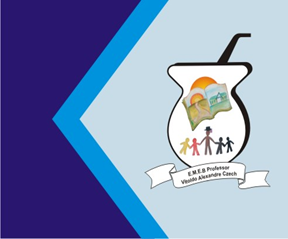 Os instrumentos musicais podem ser de vários tamanhos e eles podem produzir sons graves ou agudos. A seguir temos a imagem de vários instrumentos. Ouça o som de cada um deles e marque com G aqueles que produzem sons graves A aqueles que produzem sons agudos. 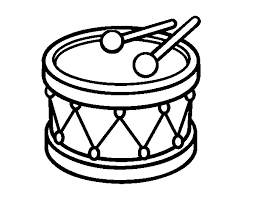 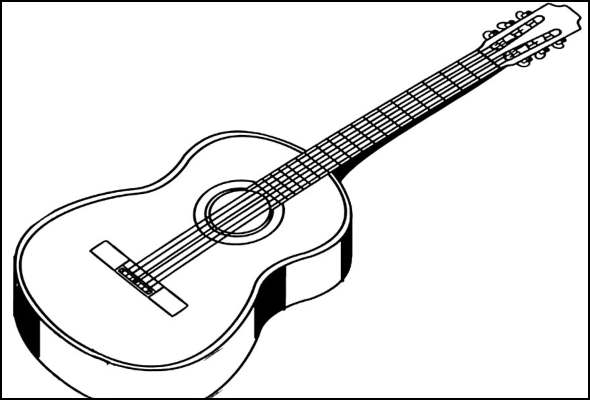 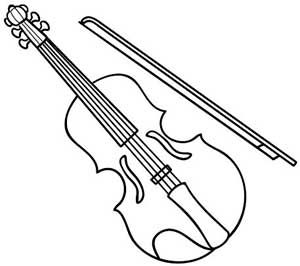 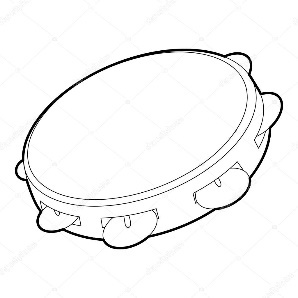 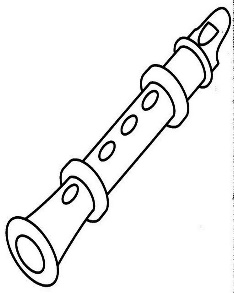 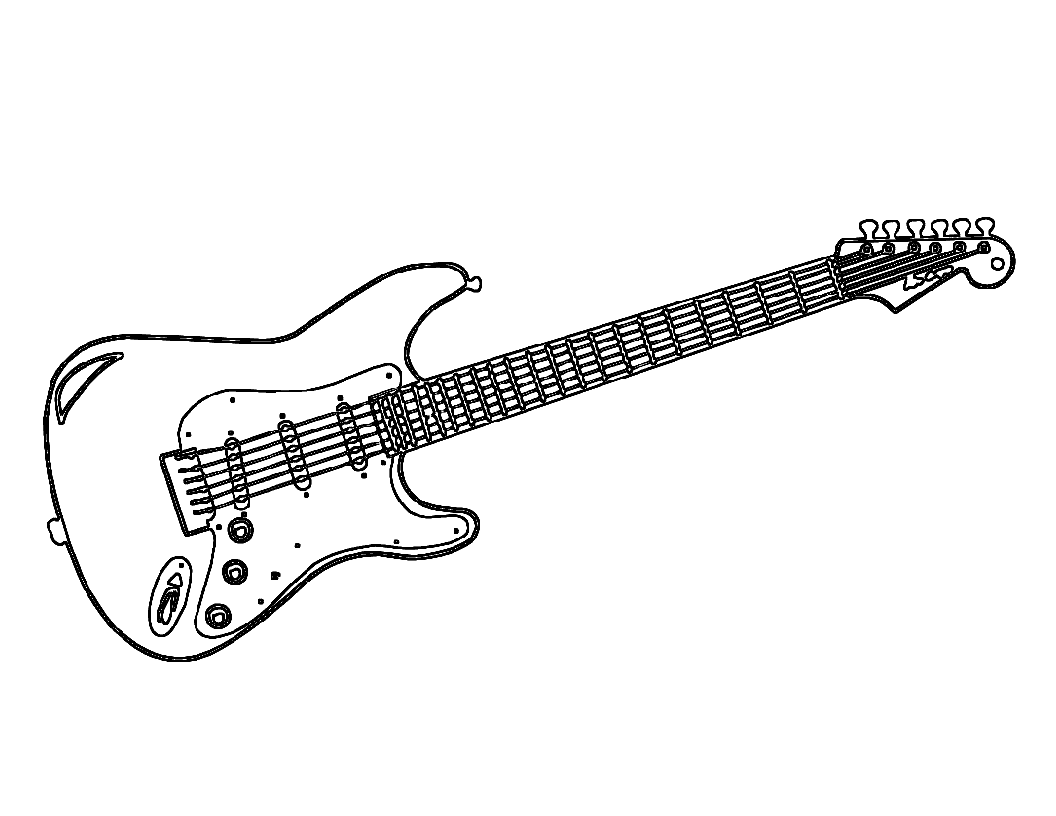 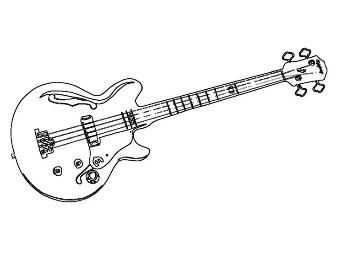 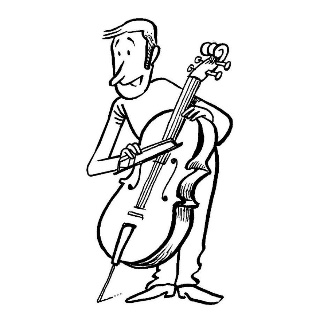 Sons GravesSons Agudos